Бюджетное профессиональное образовательное учреждение Омской области «Седельниковский агропромышленный техникум»Кроссворд на тему: «Ходовая система гусеничного трактора»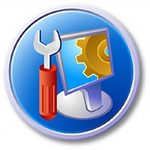 Автор-составитель: Баранов Владимир Ильичмастер производственного обученияпервой квалификационной категорииСедельниково село Омская область  2020-2021 учебный годДля общего развития обучающихся, для проведения внеклассных мероприятий, викторин, выполнения внеаудиторной самостоятельной работы.Кроссворд  на тему:  «Ходовая система гусеничного трактора»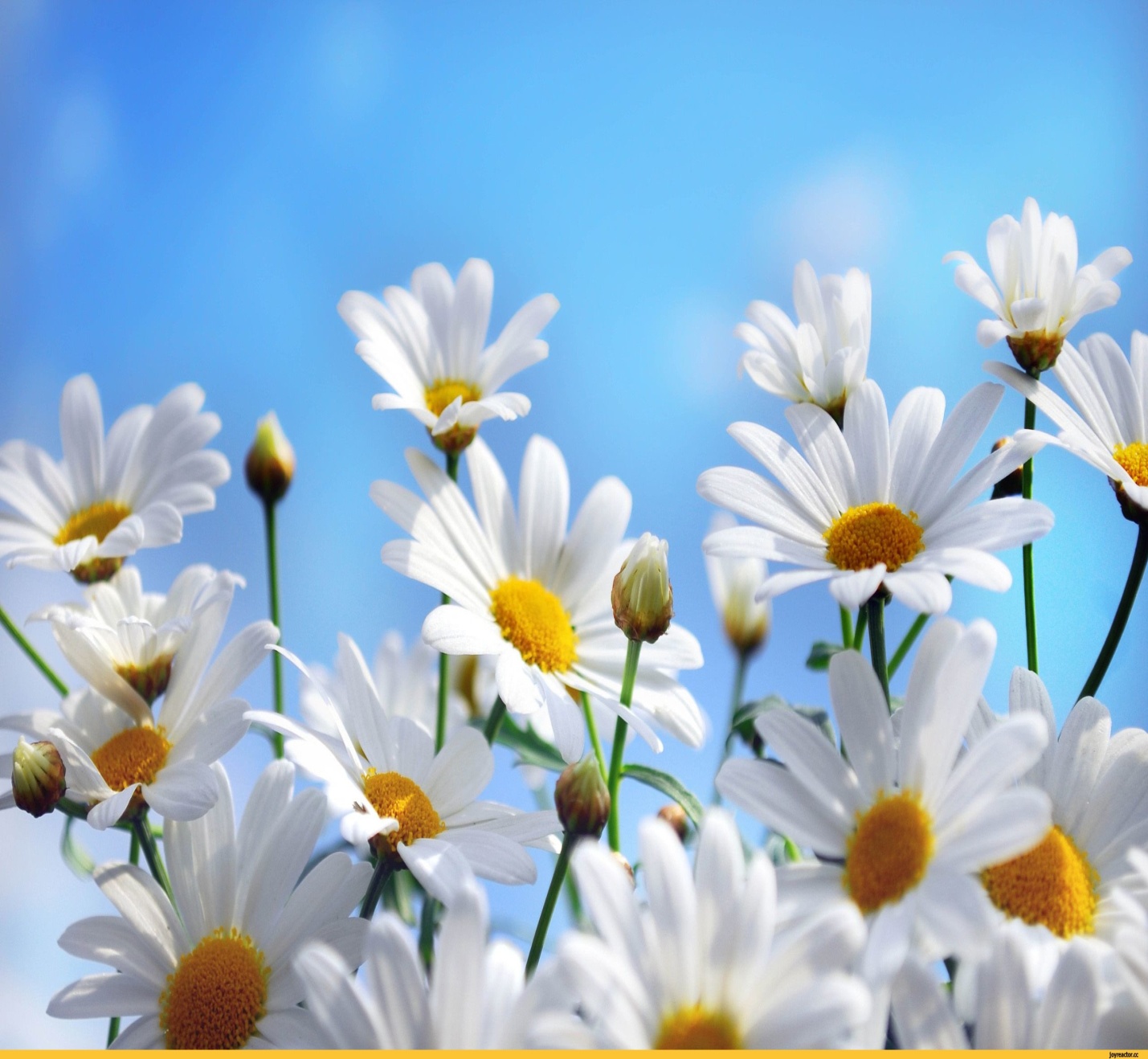 Вопросы:По горизонтали:1 –  Христофор (1451—1506) мореплаватель, родился в Генуе, руковод. исп. эксп. в Индию; на 3 каравеллах «Санта-Мария», «Пинта» и «Нинья».2 –  деталь части гусеничного движителя.3 –  марка немецкого автомобиля.4 –  курортный город в Польше, где проходят международные фестивали эстрадной песни.5 –  деталь устройства для натяжения гусениц.6 –  город в Белоруссии, в Минской области.7 –  деталь гусеничного движетеля.8 –  распад молекул и образование активных атомов насыщенного элемента, протекает во внешней среде.9 –  деталь гусеничного движетеля.10 –  крупнейшее министерство РФ.11 –  химические соединения, производные неорганических и органических кислот, образующиеся при их дегидратации.12 –  гражданин, юридическое лицо, обращающееся с иском в суд или арбитраж.13 –  минерал.14 –  представительница народа России.15 –  деталь устройства для натяжения гусениц.По вертикали:1 –  деталь гидроамортизатора.2 –  деревенский энергостроитель.3 –  деталь части гусеничного движителя.8 –  атмосферные осадки.9 –  устройство, соединяющее остов трактора с опорными катками.10 –  деталь ходовой системы гусеничного трактора.16 –  деталь гусеничного движетеля.17 –  вулкан в Южной Америке.18 –  деталь устройства для натяжения гусениц.19 –  деталь торсионной подвески.20 –  яшма.21 –  карбонат кальция, минеральная часть перламутра, жемчуга.22 –  деталь устройства для натяжения гусениц.23 –  залив водного бассейна.24 –  азербайджанский портвейн.Ответы на вопросы: По горизонтали:  1 – колумб, 2 – пробка, 3 – краус, 4 – сопот, 5 – подшипник, 6 – несвиж, 7 – кольцо, 8 – диссоциация, 9 – пружина, 10 – газпром, 11 – ангидриды, 12 – истец, 13 – аматист, 14 – алтайка, 15 – кронштейн.По вертикали:  1 – клапан, 2 – печник, 3 – каретка, 8 – дождь, 9 – подвеска, 10 – гусеница, 16 – бандаж, 17 – ампато, 18 – гидроцилиндр, 19 – торсион, 20 – яспис, 21 – арагонит, 22 – масленка, 23 – бухта, 24 – агдам.Источники:Ожегов С. И.  Словарь русского языка: Ок. 57000 слов / под ред. Чл. – корр. АН СССР Н. Ю. Шведовой. – 18 –е изд., стереотип. – М.: Рус. Яз., 1987. – 797 с.Семенов В.М., Власенко В.И. Трактор. – 3-е изд., перераб. и доп. – М.: Агропромиздат, 1989. – 352 с.:ил.Трактор ДТ – 75. Техническое описание и инструкция по эксплуатации. 78.00.001 ТО. Волгоград 1980.Материаловедение и слесарное дело: учебник / Ю.Т. Чумаченко, Г.В. Чумаченко. – 2 – е изд., стер. – Москва : КНУРС, 2020. – 294 с. – (Среднее профессиональное образование).Интернет источники:Изображение – режим доступа:http://reactor.cc/post/1726976Википедия - несвиж - [Электронный ресурс]  режим доступа: https://ru.wikipedia.org/wiki/%D0%9D%D0%B5%D1%81%D0%B2%D0%B8%D0%B6Википедия - ампато - [Электронный ресурс]  режим доступа: https://ru.wikipedia.org/wiki/%D0%90%D0%BC%D0%BF%D0%B0%D1%82%D0%BEАкадемик - арагонит - [Электронный ресурс]  режим доступа: https://ru.wikipedia.org/wiki/%D0%90%D1%80%D0%B0%D0%B3%D0%BE%D0%BD%D0%B8%D1%82116217318419567820921102211232412131415